S5 Fig. In vivo efficacy of test compounds in a 4-day mouse model of infection by transgenic T.cruzi Brazil luc strain expressing firefly luciferase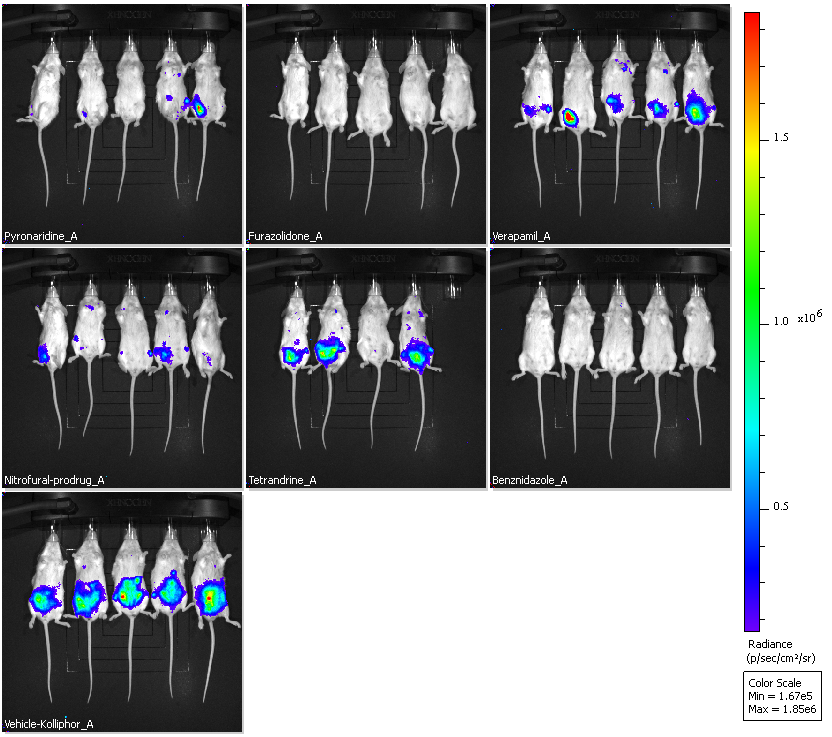 